Publicado en Madrid el 18/04/2024 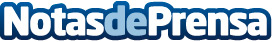 La industria de los videojuegos moverá 363.200 millones de dólares en 2027ESSCA School of Management presenta sus cursos de verano sobre la industria de los videojuegos que tendrá lugar en junio y julioDatos de contacto:Rafael AlcarazIntro Iberica/Director de Cuentas692584966Nota de prensa publicada en: https://www.notasdeprensa.es/la-industria-de-los-videojuegos-movera-363-200 Categorias: Nacional Finanzas Madrid Andalucia Cursos Universidades Gaming http://www.notasdeprensa.es